 Муниципальное бюджетное дошкольное образовательное учреждение«Детский сад общеразвивающего вида с приоритетным осуществлениемсоциально-личностного направления развития воспитанников № 10 «Родничок»					Проект по теме:					«Луковая радость ».							Воспитатели: Кочергина Н.Г									МаланинаТ.А						2024г.Название проекта: «Луковая радость ».Вид проекта: Познавательно – исследовательский проект для детей раннего дошкольного возраста.Продолжительность: Краткосрочный (1месяц).Актуальность: В нынешнем мире проблемы экологии стоят на одном из ведущих мест. В воспитании и обучении детей дошкольного возраста используется много приемов и методов для решения этой задачи, но наиболее перспективным является метод проектной деятельности. В проекте участвуют как дети, так и их родители. Огромную роль в экологическом воспитании детей играет практическая, исследовательская деятельность. Проект даст возможность детям задуматься: как растет лук, какие условия необходимы для его роста и чем же он полезен. Умение самим посадить репчатый лук, ухаживать за ним, вырастить лук зеленый, пронаблюдать, как и насколько быстро вырастет он в перо, при этом учесть, что посадка лука на перо может быть выполнена в самом различном виде, вселяет в них чувство гордости и победы. А самое важное – это хороший способ употреблять в пищу собственные экологически чистые продукты.Цель проекта: Расширение знания детей о том, как сажают лук и ухаживают за луковицами; активизировать у ребенка инициативу, внимание и память, обогащение словарного запаса ребенка, привлечь к работе проекта детей, воспитателей, родителей.Задачи:Знакомство детей с процессом посадки лука. Воспитание у детей желания участвовать в трудовой деятельности.Закрепить представления о луке, особенностях внешнего строения, находить «донце» с корнями и верхушку;Вызвать у детей интерес к конкретному объекту – луку, через стихи, загадки, проектно – исследовательскую деятельность.Формировать представление детей о необходимости света, тепла, влаги почвы для роста луковиц.Наблюдать за изменениями роста луковиц в стакане воды и в контейнере с почвой.Учить детей ежедневно ухаживать за луком в комнатных условиях.Привлечение родителей к активному участию в проекте. Заинтересовать их жизнью детского сада.Научить детей видеть результат своего труда.Участники исследовательской деятельности: Дети группы раннего возраста, воспитатель, родители воспитанников.Место проведения: Групповое помещение детского сада.Линия развития: Экологический.Объект исследования: Репчатый лук.Материалы: Земля, вода, лук, контейнер и стаканчики для посадки, лейка для полива, лапотка для рыхления земли, фартуки.Методы работы: наблюдения, беседы, эксперименты, продуктивные виды деятельности.Ожидаемый результат:Дети узнают о том, что лук – источник витаминов.Дети познакомятся с процессом посадки лука и научатся выполнять простейшие трудовые операции, необходимые при этом.У детей сформируются знания и представления о росте зеленого лука в комнатных условиях как в контейнере с почвой, так и в стакане с водой.У детей обогатится словарный запас за счёт слов (донце, луковица, шелуха).Познакомятся с поговорками, пословицами, загадками, стихами о луке.Узнают где и в каких целях можно использовать лук.Этап реализации проекта:1 Этап- Подготовительный  Разработка  реализации проекта ( определение цель и задач  данного проекта ,составление плана основного этапа проекта)Знакомство родителей с идеей проекта .Подборка художественной литературы : потешки, стихов , поговорок. Создание альбома  « Всё о луке»Подбор иллюстративного и наглядного материала ; оформление алгоритма « Посадка и поэтапно выращивание лука»Подготовка материала для практической деятельности ( почва, луковиц , лотков,         для посадки лука)Подбор дидактических игр:  « Собери овощи»( разрезанные  картинки); «Цветные прищепки» ;  « Подбери по цвету» ; Вкладыши « Овощи»; « Игра на липучках» ; « Найди овощ» ; Альбом « Овощи».Консультации для родителей о пользе лука « Лук- для здоровья друг».Составление конспектов НОДТема « Посадка лука»Рисование « Вот такой у нас лучок»2 Этап –Основной Рассказ воспитателя о луке ,о его пользе для здоровье;Подготовка художественной литературы( стихи , пословицы , поговорки,);Альбом «Всё о луке»;Рассматривание   наглядно-демостративного материала об овощах( альбом « Овощи», алгоритмы « Посадка лука»,  «Как растёт лук».Совместная деятельность с детьми с дидактическим материалом ;Рассматривание и изучение материалов для посадки;Рассказ воспитателя « Что нам нужно для посадки лука»;Непосредственная образовательная деятельность :Тема « Посадка лука» ( совместная практическая деятельность) Рисование; Тема « Вот такой у нас лучок»( продуктивная деятельность);3 Этап - Заключительный На заключительном этапе проектирование, подготавливали презентацию проекта « Луковая радость»Создание тематического видеоряд .Результат проведённой работы.При проведении совместной деятельности – посадка лука, все дети проявили желание помочь, посадить лук, осуществлять уход, поливать. В ходе проекта дети наблюдали как и насколько быстро он вырастает в перо.Проект значим для всех его участников:Дети: получения новых знаний, проявления творческой активности в процессе выполнения продуктов деятельности, привитие любви к чтению произведений с дальнейшим анализом, прочитанного.Педагоги: продолжение освоения метода проектирования – метод организации насыщенной детской деятельности, который дает возможность расширять образовательное пространство, придать ему новые формы, эффективно развивать творческое и познавательное мышление дошкольников.Родители: получают новые знания, расширяют возможности сотрудничества со своими детьми, применяя полученные знания, чтение совместно с ребенком.Мероприятия по видам деятельности с детьми и родителями.Ресурсы:   1 Комарова Н.Г., Грибова Л.Ф. «Мир, в котором я живу», М.: 20062 .Николаева С.Н. «Воспитание экологической культуры в дошкольномдетстве», М. «Просвещение», 2005 3. Рыжова Н.А. «Экологическоеобразование в детском саду». – М.: Изд. Дом «Карапуз», 20014. Павлова Сборник дид игр по ознакомлению с окр миром.pdf. ... 5.Селихова Л.Г. Ознакомление с окружающим миром и развитие речиПриложение 1Консультация для родителей«Зеленый лук от семи недуг»Свежий зеленый лук по праву называют «зеленым поливитамином». К тому же медики настойчиво уверяют, что его необходимо есть каждый день.Зеленый лук укрепляет иммунитет. Молодые зеленые перышки богатывитамином C (в одном пучке - целая суточная доза), каротином, в них естьвитамины группы B, а еще K, E, P и H. Да и минеральный состав лучкапросто на зависть - в нем обычные для зелени калий и магний, есть железо ,фосфор, сера, фтор, хлор, алюминий, марганец, медь, цинк и даже такие редкие элементы, как кобальт, молибден и хром, необходимые для работы системы кроветворения. А помните тот самый резкий луковый запах, который ни с чем не спутаешь? Так вот, растению его придаютсеросодержащие соединения. Ну, а фитонциды, во множестве входящие всостав растения, обладают и противомикробной, и противовируснойактивностью, вот почему есть лук и чеснок так настойчиво рекомендуют во время эпидемий. Между тем, если горшочки с зелеными стрелками есть у вас дома, защита от инфекции обеспечена - известно, что в хозяйствах, где выращивают зеленый лук на продажу, рабочие не болеют гриппом даже во время массовых заболеваний. От каких болезней лечит Свежий зеленый лук способствует поддержанию иммунитета, снижает уровень холестерина и сахара в крови, незаменим при авитаминозе и малокровии, упадке сил, бессоннице, мастопатии и простатите, сердечно-сосудистых заболеваниях.Полезные рецепты. При авитаминозе, плохом аппетите поможет салат.Очистите от кожуры огурцы и порежьте тонкими ломтиками, измельчитепару вареных яиц, мелко порежьте лук, соломкой нарежьте салат. Всеперемешайте, посолите, заправьте лимонным соком и растительным маслом.При малокровии и во время беременности рекомендуется бутерброд.Кусочки черного хлеба смажьте тонким слоем сливочного масла, сверхукрасной икрой и посыпьте зеленым луком. При простудных заболеванияхешьте супчик. Мелко порежьте лук и чеснок и положите в кипящую воду(3стакана), затем размешайте муку (1,5 ст.л.) в холодной воде и влейте в суп.Проварите 2-3 минуты, заправьте маслом и мелко порезанными яйцами. Приснижении иммунитета готовьте омлет. Взбейте яйца с молоком, добавьтезеленый лук, посолите и снова взбейте. Вылейте на разогретую сковородку,смазанную маслом. Жарьте под крышкой.Консультация для воспитателейМир живой природы таит в себе большие возможности для всестороннего развития ребенка.Предусмотренная организация специальных наблюдений развивает его ум, способность видеть и чувствовать красочное многообразие природных явлений, замечать большие и маленькие изменения окружающего мира, удивляться, сопоставлять новое с уже знакомым. Наблюдая природу под руководством взрослого, дошкольник обогащает свои знания, чувства у него формируется правильное отношение к живому, желание участвовать в созидании.Нашей задачей в наблюдении за ростом лука является формирование у детей систематизированных знаний о природе ближайшего окружения, умения наблюдать ее характерные особенности, потребности любоваться природой и бережно к ней относиться.Поскольку дети старшего дошкольного возраста уже располагают определенным запасом знаний и опытом наблюдений в природе, они могут проявлять больше самостоятельности и активности при выполнении заданий. Я учитываю уровень знаний детей, степень сформированности умственных и практических навыков.Опираясь на опыт ребенка, не спешу все показывать и называть, а предлагаю ему попытаться сделать это самостоятельно, подталкиваю на поиск нового.С приближением весны предлагаю детям сделать на окне «огород». Приобрели соответствующий горшок, вместе наполнили его землей. Отобрали для посадки лук. Показываю, как и каким концом надо сажать овощи в землю. Если ребенок затрудняется, помогаю ребенку посадить луковицу так, чтобы она немного торчала над землей.Рассказываю, что для того чтобы овощи начали расти, необходимы вода, тепло и свет. Ставим горшок на окно – пусть дети убедятся, что там тепло и светло. Даю ребенку лейку – пусть хорошо польет «огород».В дальнейшем напоминаю детям, что надо поливать «грядку» и наблюдать за происходящими изменениями (как растения прорастают). Наблюдения отмечаем в один и тот же день недели. После каждого наблюдения определяем высоту листьев и длину корней. В конце наблюдения вместе с детьми изготавливаем действующую модель роста и строения лука. Работая с моделью, наглядно демонстрирую дошкольникам появление у лука корешков и зеленных стрелок. После четырех наблюдений совместно с детьми срезаем лук и крошим его в суп или салат.Дети по своим картинкам рассказывают, как рос лук, какие условия способствовали его росту (вода, свет, тепло).Вывод: Только при благоприятных условиях вырастает хорошая зелень.Загадки о луке1. Сидит дед во сто шуб одет,Кто его раздевает,Тот слезы проливает.(Лук)2. Не умеет он смеяться,И не любит раздеваться.Кто кафтан с него снимает,Часто слёзы проливает.(Лук)3. Очень горький - но полезный!Защищает от болезней!И микробам он не друг -Потому что это - ... .(Лук)4. Кто на свете всех полезней,Кто спасёт от всех болезней,Кто обидит нас без рук? –	Маленький, коварный...5. Никого не огорчает,А всех плакать заставляет.6. В десять одежек плотно одет,Часто приходит к нам на обед.Но лишь за стол ты его позовешь,Сам не заметишь, как слёзы прольешь (лук)7. Он никогда и никого не обижал на свете.Чего же плачут от него взрослые и дети?8.   Я вырос на грядке,Характер мой гадкий:Куда не приду,Всех до слез доведу.Пословицы и поговорки про лукЛук добр и к бою, и во щах.Лук, что царь, стрелы, что посланничкиЛук да баня все правят.Луком торговать, луковым плетнем и подпоясываться.Лук семь недугов лечит.Оба луки, оба туги.Надсаженный конь, надломленный лук, да замиренный друг.Изломанного лука двое боятся (и враг и хозяин).Тугой лук, — то сердечный друг.Кто ест лук, того бог избавит вечных мук.Кому до чего, а стрелку до лука.Если испечь луковицу прежде, чем лук собран с огорода, то весь лук высохнет.Лук от семи недуг.Голо, голо, а луковка во щи есть.Хрен да редька, лук да капуста — лихого не попустят.Лук с чесноком родные братья.Ешь лук — чаще зубы будут.Лук с морковкой хоть и с одной грядки, да неодинаково сладки.Лук семь недугов лечит, а чеснок семь недугов изводит.Стихи о лукеТетушка АуЯ совсем не собиралсяДоводить детей до слёз!Я хорошим быть старался,День за днём послушно рос,Соблюдал диету строго -Дождевую воду пилИ за лето очень многоВитаминов накопил!Не боялся я лопаты,Не страшился червяка,Был уверен, что ребятамПригожусь наверняка,А теперь услышал вдруг:- Фу! Опять в тарелке лук!Н. КраснопероваНа Букву «Л» тут зреет Лук,Он для здоровья лучший друг.Хоть Лук порой до слёз доводит,Но со стола у нас не сходит.В салат порежем мы лучок,Иди, сорви скорей пучок.Лук растёт на огороде,
Он большой хитрец в природе,
В сто одёжек он одет,
Ребятишки на обед
Не хотят его срывать,
Зачем слёзы проливать!?Е. ГрудановТам, на грядке у беседки,Вырос лук - большой и крепкий!Знаем мы уже давно,Что поплачем от него.Но как любим мы с друзьямиЛук, поджаренный с грибами!С макаронами, в котлетеИли в свежем винегрете!В общем, мы, когда едим,Очень часто дружим с ним.Потому что этот лук -Для здоровья первый друг!Ю. СимбирскаяВ банку мы воды налили,Лук пузатый посадили.Он на банке, как на тронеВ новой зубчатой короне.Только вот одна беда -Очень мокнет борода.Л. ГенераловаПочему от лука плачут?Говорят, он очень злой.Кто же злит его на даче?Почему же он такой?Я у бабушки спросила:- Расскажи мне, почему?И она мне объяснила,Разъяснила что к чему.Что лучок - полезный овощ,И никто его не злит.Он всегда спешит на помощь,От микробов защитит.Лук сырой, конечно, горький,А чеснок ещё горчей.Но зато помощник стойкийОт простуды для людей.Приложение 2Дидактическая игра «Чудесный мешочек»Задачи: совершенствовать умение на ощупь определять фрукт или овощ по его форме, правильно называть его цвет, развивать внимание, память, устную речьАтрибуты: мешочек, муляжи овощей и фруктов.Ход игры: воспитатель показывает мешочек и говорит:Я-чудесный мешочек,Всем ребятам я — дружочек.Очень хочется мне знать,Как вы любите играть.Дети складывают в мешочек муляжи овощей и фруктов. Далее по очереди берут из мешочка предмет, на ощупь определяют, что это, называют его, а потом достают.После этого дети собираются в группы «Овощи», «Фрукты».Дидактическая игра «Целое и часть»Задачи: формировать умение подбирать пары картинок с изображением целого фрукта и его части, развивать устную речь, внимание, память.Атрибуты: картинки целых фруктов и их частей.Ход игры: играют 2 ребёнка. У одного - картинки с изображением целого фрукта, у другого - картинки с изображением его части. Один играющий выкладывает свою картинку, называет, что на неё изображено, а другой должен подобрать соответствующую.Примечание: игра может быть индивидуальной.Дидактическая игра «Две корзинки»Задачи: совершенствовать умение различать овощи и фрукты, учить использовать в речи обобщающие слова, развивать устную речь, память, внимание.Атрибуты: две корзинки, предметные картинки овощей и фруктов.Ход игры: дети по очереди берут картинку, называют, что на ней изображено, определяют, к какой группе относится и кладут в соответствующую корзинку.Примечание: игра может быть индивидуальной.Подвижная игра «Овощи — фрукты»Задачи: учить различать фрукты и овощи по их внешнему виду, развивать внимание, наблюдательность.Атрибуты: предметные картинки овощей и фруктовХод игры: в центре круга лежат картинки овощей и фруктов. Дети идут по кругу со словами:« Раз, два, три — предмет любой бери!» Дети берут любой предмет и организуют группы «Овощи», «Фрукты».Дидактическая игра «Вершки-корешки»Дидактическая задача. Закреплять знания о том, что в овощах есть съедобные корни - корешки и плоды - вершки, у некоторых овощей съедобны и вершки и корешки; упражнять в составлении целого растения из его частей.Игровые правила. Искать свой вершок или корешок можно только по сигналу. С одним и тем же игроком вставать в пару все время нельзя, надо искать и другую пару.Игровые действия. Поиск пары; составление целого растенияВариант 1. Здесь на столе лежат овощи; дети первой группы берут себе в руку по вершку, а дети второй - по корешку. Все взяли? А теперь по сигналу (хлопку в ладоши) вы все разбежитесь по участку и побегаете врассыпную. Когда услышите сигнал "Раз, два, три - свою пару найди!", быстро найдите себе пару: к своему вершку - корешок.Вариант 2. Вершки (или корешки) стоят на месте. По площадке бегает только одна подгруппа ребят. Взрослый дает сигнал: "Корешки, найдите свои вершки!". Дети должны стать так, чтобы ботва и корень составили одно целое.Правильность выполнения задания могут проверить только "волшебные ворота" (взрослый и кто-нибудь из детей), через которые проходят все пары. Чтобы интерес к игре не угасал, можно предложить поменяться вершками и корешками.Приложение3«Алгоритм выращивания лука»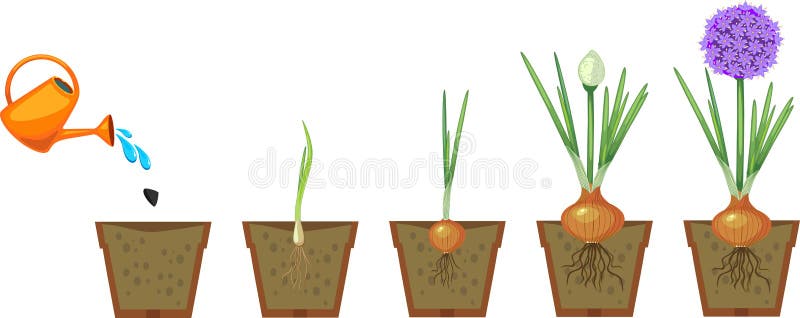 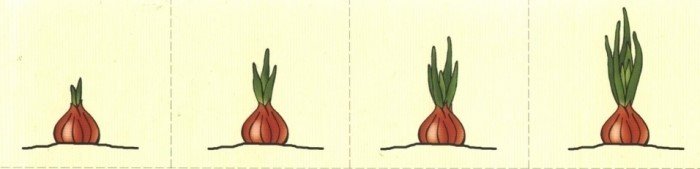 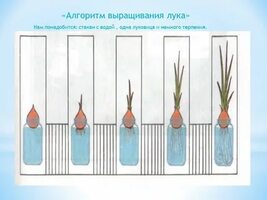 Приложение 4Конспект НОД в группе раннего возраста «Посадка лука»			Конспект НОД в группе раннего возрастаОписание материала: Конспект НОД для детей раннего  возраста  по теме «Посадка лука».. Это конспект познавательного занятия, направленного на воспитание интереса к посадке репчатого лука для выращивания на перо в комнатных условиях, о пользе лука.Цель: вызвать у детей познавательный интерес к посадке репчатого лука для выращивания на перо в комнатных условиях, о пользе лука.Задачи:Образовательные: формирование представления об основных потребностях лука, условиях, которые необходимы для его роста (вода, земля, свет, тепло);закрепление представления о репчатом луке, особенностях внешнего строения, находить «донце» с корнями и верхушку;формирование у детей трудовых навыков и умения посадки луковиц (поместить в лунку, крепко нажать и присыпать землей, полить);способствование возникновению интереса к пользе лука;Развивающие: развитие внимания, памяти, логического мышления, наблюдательности,умения слышать воспитателя, повторять за ним определенные действия.Воспитательные:воспитание уважения к труду, бережного отношения к его результатам.Оборудование и материалы: лукошко с луковицами, нож, разделочная доска, хлеб, баночка для воды, ящик с рыхлой землей, палочки, вода в лейке, магнитофон, кукла Маша, фартуки.Методические приемы: сюрпризный момент, показ, рассказ, объяснения, загадывание загадок, индивидуальный контроль и помощь педагогаХод деятельности:Организационный момент.Создание положительного эмоционального настроя - сюрпризный момент.Стук в дверь.Воспитатель: Кто это к нам пришёл?Открывает дверь, входит кукла Маша с лукошком, в котором лежат луковицы.Маша: Здравствуйте, дети! Меня зовут Маша. Я проходила мимо и увидела у вас на окне замечательный огород. Мне захотелось прийти к вам в гости и полюбоваться им.Воспитатель: Молодец, Маша, что пришла! Да с подарками! Что же у тебя в лукошке лежит?Маша: Я вот сейчас загадаю вам загадку, и вы сразу поймете, что же у меня в лукошке находится.Очень горький - но полезный,Защищает от болезней!И микробам он не друг-Потому что это-....(лук).Дети: Лук!Физминутка. Есть у нас огород, там зеленый лук растет. Вот такой вышины, вот такой ширины .Ты, лучок, сюда спешиИ немного попляши.Воспитатель: Вот какую пользу лук приносит, и микробы его боятся. А тебе Маша, спасибо. Как во время ты нам подарила лук, мы с детками сегодня собрались трудиться.Мы будем учиться высаживать лук. Подойдите все ко мне и загляните в лукошко.Возьмите каждый себе по луковице. Скажите, какого цвета лук?(желтый)Какой он формы?(круглый). Покажите, какой он круглый.Потрогайте его пальцем и скажите: лук твердый или мягкий?(твердый)Вот сейчас я разрежу луковицу, понюхайте лук. Чем он пахнет? (Луком.)А почему вы плачете? Да, лук щиплет глаза и заставляет всех плакать. Не зря же существует о нём такая загадка:Сидит дед во сто шуб одет, кто его раздевает, тот слезы проливает.Ребята, то хочет угоститься луком? Какой лук на вкус? (Дать детям хлеб заесть лук.)Лук горький, но он очень полезный, в нем много витаминов.Это луковица, если ее посадить, то из нее вырастут зеленые листики, зеленый лук. В зеленом луке еще больше витаминов. Но для этого лук надо прорастить. У лука есть верх (показывает его), вот отсюда растет зеленый лук. А вот низ у луковицы - донце (показывает). Давайте скажем все вместе - донце.(Донце)Покажите, где донце у вашего лука? Покажите, откуда будет расти зеленый лук?Лук надо сажать донцем вниз. Давайте посадим одну луковицу в банку с водой. Смотрите, вот я наливаю в баночку из лейки воду. Теперь надо посадить лук. Как я буду сажать лук? Покажите, где у него донце? Правильно, донцем вниз в баночку с водой.Но лук можно посадить и в землю. Мы хотим его посадить, чтобы вырастить из него зеленый лук себе на обед.Воспитатель: Дети, подойдите к ящику с землей.Дети подходят к столу, где уже стоит ящик с землей.Воспитатель: Теперь я предлагаю вам посадить луковицы. (Дети уже одеты в фартуки, приступают к выполнению задания).Воспитатель: Найдите у лука донце. Сажать лук в землю надо донцем вот так.Показ воспитателем приема посадки лука, объяснение последовательности. И дети выполняют действия:1). Сделать лунку, углубление, палочкой аккуратно не просыпая землю.2). Взять луковицу и опустить её в лунку донцем вниз.3). Присыпать землёй, оставляя верхнюю часть луковицы.(Дети по очереди сажают каждый свою луковицу.)Маша: Ну и молодцы. Правильно, донцем вниз сажаете.Воспитатель: Ребята, а что же теперь надо делать дальше?Дети: А теперь, чтобы лук вырос, его надо полить водой из лейки.Воспитатель: Правильно. Ведь растению обязательно для роста нужна вода! Но поливать надо осторожно, много воды нельзя лить.Маша: Все хорошо справились с посадкой лука, просто молодцы. Ну, а мне пора.До свиданья, детвора. (До свидания)Воспитатель: Ребята, а теперь нужно выбрать место для посаженных луковиц, чтобы им было светло и тепло. Подскажите мне, где у нас в группе есть такое место. (на подоконнике).Воспитатель: Я с вами полностью согласна. Мы поставим ящик вот сюда на подоконник.Итог.Воспитатель: Ребята, мы сегодня посадили лук для выгонки зеленых луковых перьев. Скоро у нас на подоконнике вырастут зеленые витамины. И в этом важном деле вы все приняли участие. Мне очень понравилось как вы дружно и слаженно трудились.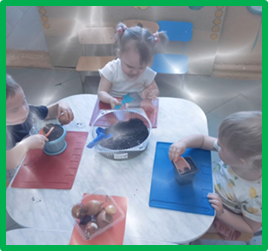 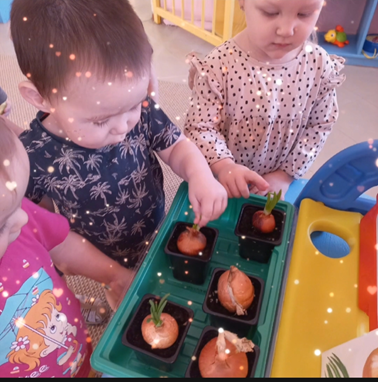 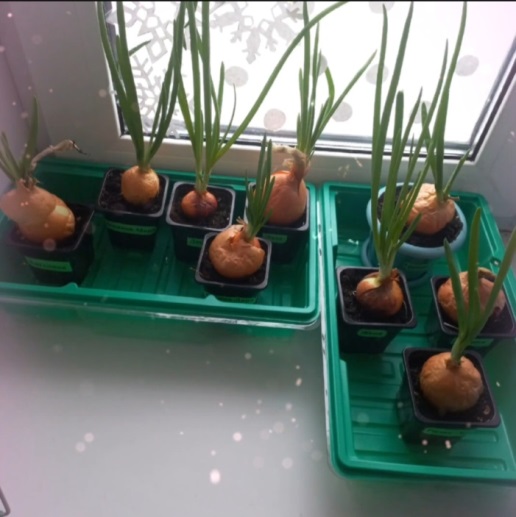 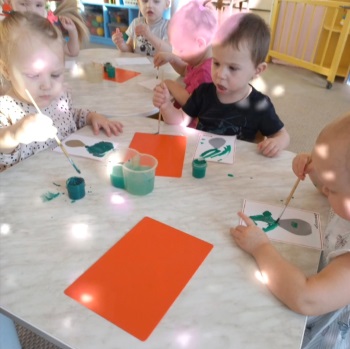 Тема Тема Задачи1Подбор наглядно-  демонстративного материала ,( Альбом « Овощи» , дидактических пособий « собери овощи» ( разрезные картинки);Угадать « Овощи». « Цветные прищепки»(« Подбери по цвету»);Игра « Овощи» на липучках. ( стихи, потешки, пословицы о луке).Альбом «Всё о луке» .Оформление алгоритмов « Посадка и выращивание лука». Создать условия для реализации проекта «Огород на окне». Привлечь родителей к реализации проекта.2Подбор консультаций, памяток, оформление альбома « Полезные свойства лука для здоровье».Размещение материала в информационый уголок для  родителей.Познакомить родителей с темой проекта. Привлечь родителей к приобретению материала для практической деятельности. 3НОД « Посадка лука»Учить детей ухаживать за растениями, развивать познавательную и речевую  активность, воспитывать бережное отношение к природе.4НОД  Рисование «Вот такой у нас лучок» Учить рисовать прямые вертикальные линии, создавать образ овощной культуры с помощью красок, украшать ее; развивать умение пользоваться красками и кистью.5Рассмотреть альбом « Всё о луке» чтение стихов , потешек, пословиц , поговорок о луке;Расширять знание детей о луке, внешний вид , форма, цвет; дать представление о полезных свойствах лука для здоровье.6Рассмотрение альбом « Овощи»Учить детей на картинках называть и показывать знакомые овощи , определять их  форму  и цвет.7Рассматривание алгоритмов картинок « Посадка и выращивание лука».Познакомить детей со схематическими картинками отображающие последовательность действий посадка лука и этапы роста  направленных на достижение указанной цели.8Совместные игры с детьми и с дидактическим материалом.Расширять знание об овощах и их полезных свойствах ,развивать мышление, воображение, познавательную активность,мелкую моторику рук,внимание.9Создание видеоролика по проекту « Луковая радость»Расширять заинтересованность родителей воспитательном-образовательном процессе, Повышение педагогической компетентности родителей по вопросу проектной деятельности с детьми.